GÜVENLİ İNTERNET OKUL PANOSUSakarya- Geyve  - Ali Fuat paşa İlkokulu 4-B sınıfı öğrencileri öğretmenleri  Gönül Şengül rehberliğinde  e-Twinning projesi kapsamında güvenli internet konulu çalışmalar yaptılar.Ebadan güvenli internet günü hakkında videolar izleyip,resimler boyayıp,güvenli internet kullanımının ne olduğunu öğrendiler ve çalışmalarını panolarında sergilediler.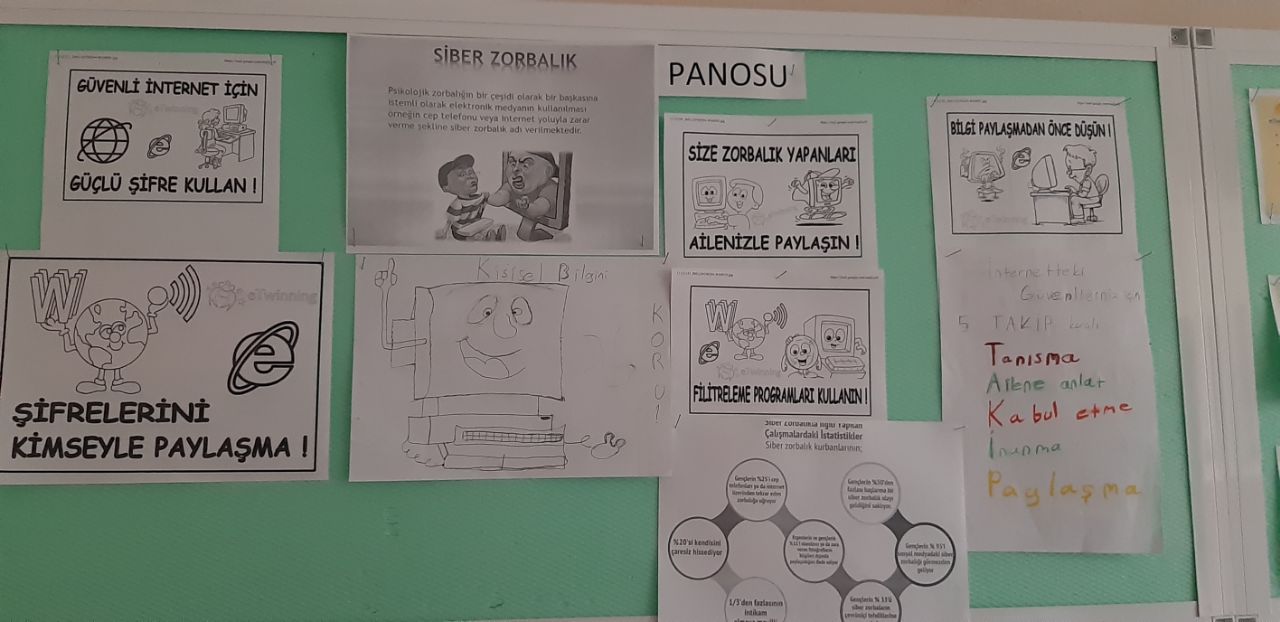 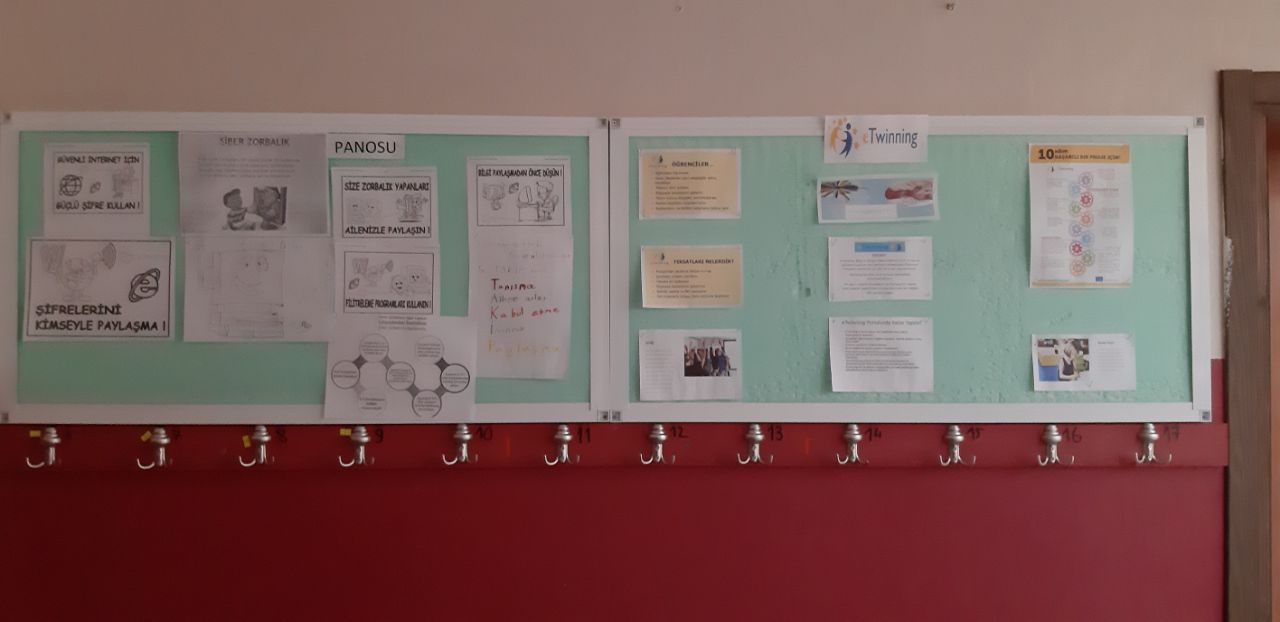 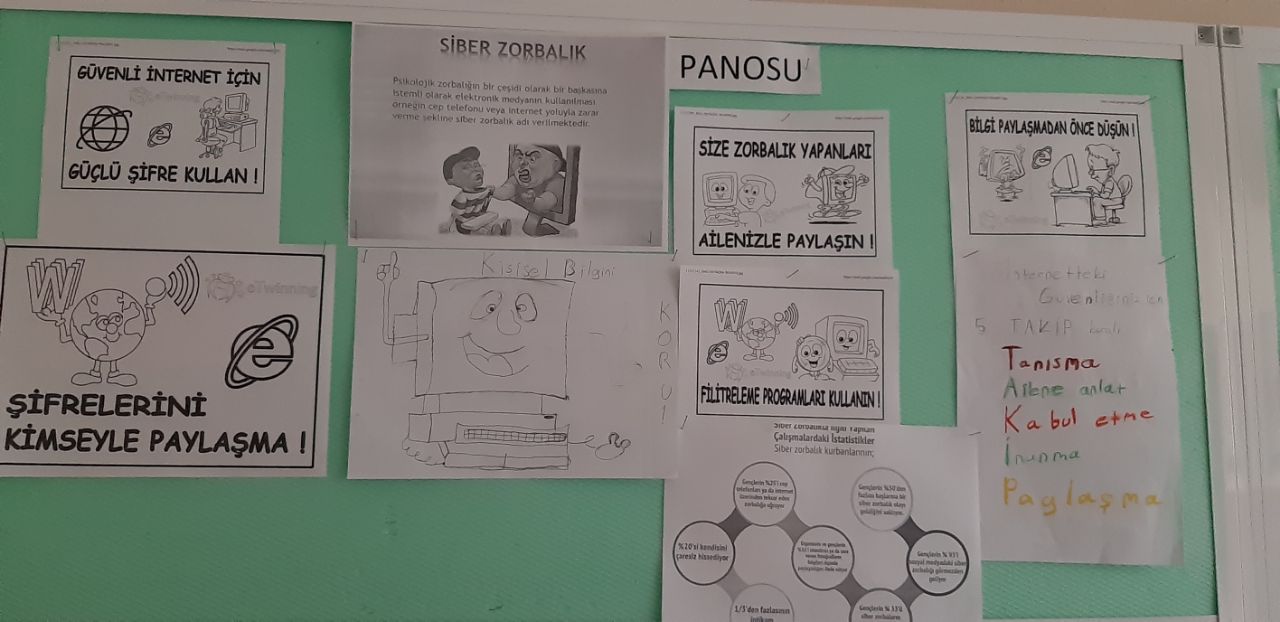 